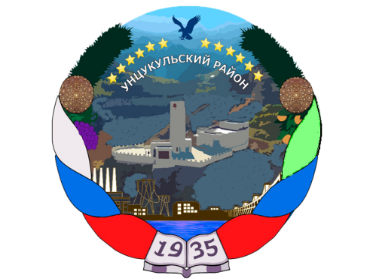 РЕСПУБЛИКА ДАГЕСТАНГЛАВА МУНИЦИПАЛЬНОГО ОБРАЗОВАНИЯ«УНЦУКУЛЬСКИЙ РАЙОН»Индекс 368950  РД, пос. Шамилькала, ул.М.Дахадаева,3  тел.55-64-85 e-mail: mo_uncuk_raion@mail.ruП О С Т А Н О В Л Е Н И Е«11» июля 2019 г. № 82О создании муниципальной межведомственной комиссии по подготовке и приемке образовательных учреждений к началу нового учебного годаВ целях обеспечения согласованного взаимодействия органов исполнительной власти муниципального образования «Унцукульский район», других заинтересованных организаций по своевременной и качественной подготовке образовательных учреждений к началу нового учебного года постановляю:1.Создать муниципальную межведомственную комиссию по подготовке и приемке образовательных учреждений муниципального района к началу нового учебного года и утвердить ее состав согласно приложению №1.2.Утвердить Положение о муниципальной межведомственной комиссии по подготовке и приемке образовательных учреждений муниципального района к началу нового учебного года согласно приложению № 2.3.Утвердить график приемки образовательных учреждений муниципального района к началу нового учебного года согласно приложению № 3.4.Контроль за выполнением настоящего постановления возложить на заместителя главы администрации МО «Унцукульский район» Гасанову М.Г.Глава МО«Унцукульский район»                                                                 И.Нурмагомедов                                                                                                      Приложение №1к постановлению Главы МО «Унцукульский район» от_______________2019 №______СОСТАВмуниципальной межведомственной комиссии по подготовке и приемке образовательных учреждений к началу нового учебного годаГасанова М.Г.                                               заместитель главы администрации                                                                       председатель комиссииМагомедалиев Л.М.                                    начальник МКУ «Отдел образования»                                                                       заместитель председателя комиссииГаджимагомедова П.М.                              специалистМКУ«Отдел образования»                                                                           секретарь комиссииГамзатов М.А.                                             заместитель главы администрации                                                                      член комиссииАбдулхаликов А.Г.                                     начальник МКУ «Отдел ЖКХ»                                                                      член комиссииАбдулаева А.Г.                                 старший специалист  ТО Управления Роспотребнадзора по РД в г.Буйнакске.                                                                           член комиссииАбдурахманов М.А.                                 начальник УУП ОМВД России по Унцукульскому районуПриложение №2к постановлению Главы МО «Унцукульский район» от_______________2019 №______ПОЛОЖЕНИЕо муниципальной межведомственной комиссии по подготовке и приемке образовательных учреждений муниципального района к началу нового учебного года1. Общие положения1.1. Муниципальная межведомственная комиссия по подготовке и приемке образовательных учреждений к началу нового учебного года (далее – Комиссия) образована в целях обеспечения согласованного взаимодействия органов исполнительной власти муниципального образования «Унцукульский район» с иными заинтересованными организациями по своевременной и качественной подготовке и приемке образовательных учреждений к началу нового учебного года.1.2. В своей деятельности Комиссия руководствуется действующим федеральным и республиканским законодательством, Уставом МО « Унцукульский район» ,постановлениями и распоряжениями Администрации МО «Унцукульский район», настоящим Положением.2. Основные задачи Комиссии2.1. Основными задачами Комиссии являются:2.1.1. Обеспечение контроля за ходом подготовки к эксплуатации образовательных учреждений и прием образовательных учреждений к началу нового учебного года.2.1.2. Координация действий органов исполнительной власти муниципального образования «Унцукульский район» с иными заинтересованными организациями по своевременной и качественной подготовке образовательных учреждений к началу нового учебного года.2.2.Комиссия вправе:2.2.1.Запрашивать и получать необходимую информацию и материалы от органов местного самоуправления и организаций.2.2.2.Приглашать на свои заседания должностных лиц органов местного самоуправления, представителей организаций по вопросу подготовки образовательных учреждений к новому учебному году.2.2.3.Создавать рабочие группы по отдельным направлениям деятельности или для решения конкретных проблем подготовки образовательных учреждений к началу нового учебного года.2.2.4. Вносит главе Мо «Унцукульский район» предложения по вопросам, относящимся к компетенции Комиссии, требующим решения главы МО «Унцукульский район». 3. Организация и обеспечение деятельности Комиссии3.1. Состав Комиссии состоит из председателя Комиссии, заместителя председателя Комиссии, секретаря Комиссии и членов Комиссии.3.2. Состав Комиссии утверждается и изменяется распоряжением администрации МО «Унцукульский район»3.3. Председатель Комиссии осуществляет руководство работой Комиссии, созывает и ведет заседание Комиссии, утверждает (подписывает) документы Комиссии.3.4. В период отсутствия председателя Комиссии или по его поручению руководство Комиссией осуществляет заместитель председателя.Приложение №3к постановлению Главы МО «Унцукульский район» от_______________2019 №______Графикприемки образовательных учреждений муниципального района к началу нового учебного года№ п/пОбразовательное учреждениеДата приемки1.Муниципальное казенное общеобразовательное учреждение «Унцукульская СОШ №1» с.Унцукуль05.08.20192.Муниципальное казенное общеобразовательное учреждение «Унцукульская СОШ №2» с.Унцукуль05.08.20193.Муниципальное казенное общеобразовательное учреждение «Шамилькалинская СОШ» п.Шамилькала06.08.20194.Муниципальное казенное общеобразовательное учреждение « Гимринская СОШ» с.Гимры07.08.20195.Муниципальное казенное общеобразовательное учреждение «Гимринская поселковая СОШ»  Временный п.Гимры07.08.20196.Муниципальное казенное общеобразовательное учреждение «Ирганайская СОШ» с.Ирганай09.08.20197.Муниципальное казенное общеобразовательное учреждение «Араканская СОШ» с.Аракани09.08.20198.Муниципальное казенное общеобразовательное учреждение «Зиранинская СОШ» с.Майданское10.08.20199.Муниципальное казенное общеобразовательное учреждение «Балаханская СОШ»с.Балахани10.08.201910.Муниципальное казенное общеобразовательное учреждение «Цатанихская СОШ»  с.Цатаних11.08.201911.Муниципальное казенное общеобразовательное учреждение «Кахабросинская СОШ» с.Кахабросо11.08.201912.Муниципальное казенное общеобразовательное учреждение «Ашильтинская СОШ» с.Ашильта12.08.201913.Муниципальное казенное общеобразовательное учреждение «Иштибуринская ООШ» с.Иштибури11.08.201914.Муниципальное казенное общеобразовательное учреждение «Харачинская ООШ» с.Харачи13.08.201915.Муниципальное бюджетное общеобразовательное учреждение «Моксохская ООШ» с.Моксох13.08.2019